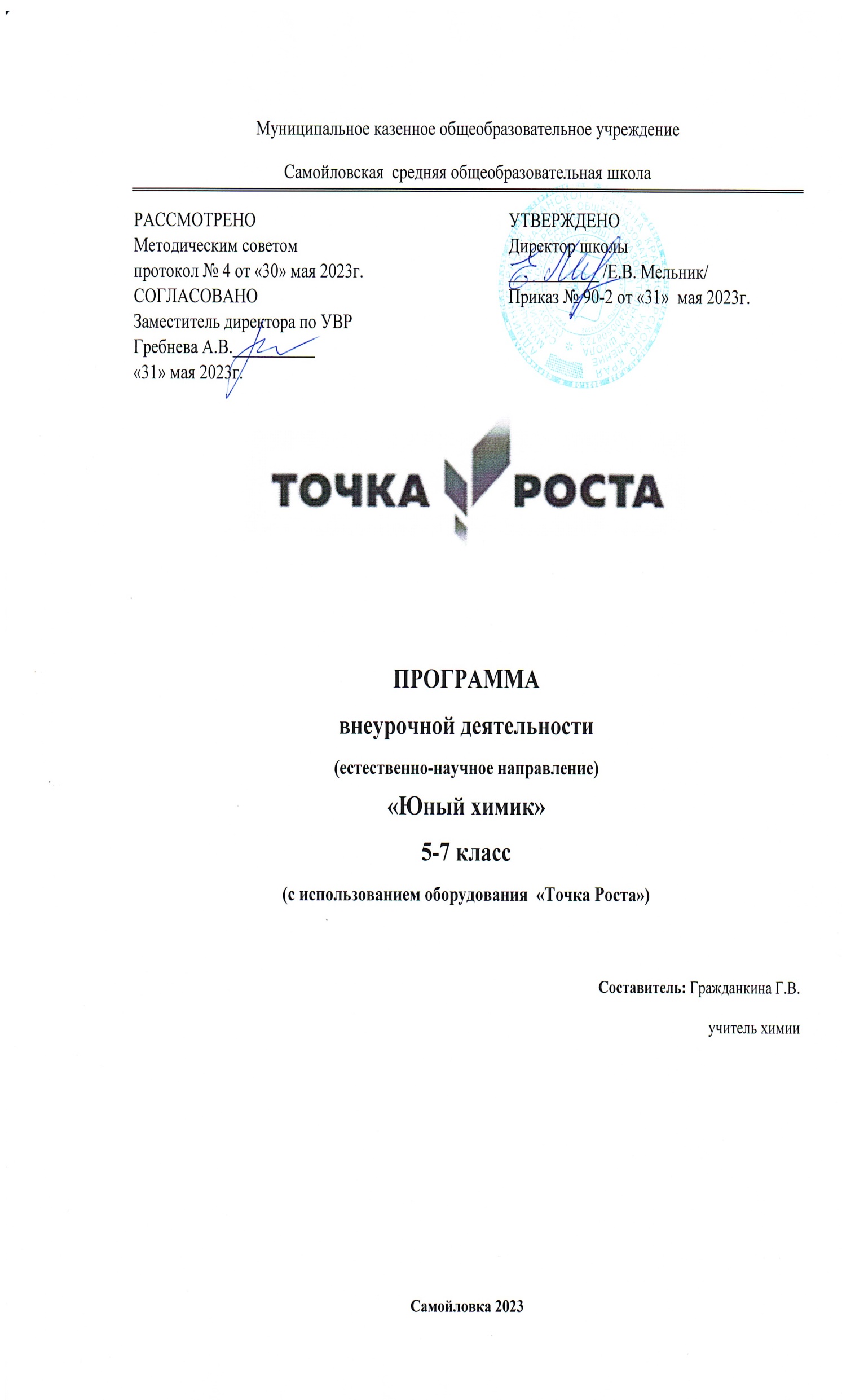 Рабочая программа внеурочной деятельностиестественнонаучного направления«Естественнонаучная грамотность»на 2023-2024учебный годдля 3-4 класса (с использованием оборудования центра Точка Роста)Руководитель программы: Куземич М.А.Самойловка, 2023Пояснительная запискаРабочая программа «Естественнонаучная грамотность» на уровне начального общего образования разработана на основе Федерального закона от 29.12.2012 № 273-ФЗ «Об образовании в Российской Федерации», требований к результатам освоения федеральной образовательной программы начального общего образования (ФОП НОО), представленных в Федеральном государственном образовательном стандарте НОО, с учётом основных положений «Стратегии развития воспитания в Российской Федерации на период до 2025 года» (Распоряжение Правительства РФ от 29.05. 2015 № 996 - р.).Данный курс предназначен для учащихся 3-4 х класса. Программа имеет естественно – научную направленность. На реализацию программы выделено 34  учебных часов.Изучение практической части происходит с использованием оборудования центра «Точка Роста».Цель: развивать личность ребенка, формируя и поддерживая интерес к химии;  удовлетворить  познавательные запросы детей, развивать исследовательский подход к изучению окружающего мира и умение применять свои знания на практике, расширить знания учащихся о применении веществ в повседневной жизни, реализовать общекультурный компонент; продолжить формирование  знаний,  умений  и  навыков  самостоятельной  экспериментальной  и исследовательской  деятельности и развитие  индивидуальности  творческого потенциала ученика. Задачи.Сформировать  навыки  элементарной  исследовательской работы; Расширить знания учащихся по естественнонаучным дисциплинам;  Научить применять коммуникативные и презентационные навыки; Научить оформлять результаты своей работы. Развить умение проектирования своей деятельности; Способствовать развитию логического мышления, внимания; Продолжить  формирование  навыков  самостоятельной  работы  с  различными источниками информации;Продолжить развивать творческие способности.Продолжить  воспитание  навыков  экологической  культуры,  ответственного отношения к людям и к природе;  Совершенствовать  навыки  коллективной работы;  Способствовать  пониманию  современных  проблем  экологии  и  сознанию  их актуальности.Описание материально-технической базы центра «Точка роста», используемого для реализации образовательных программ в рамках преподавания курса внеурочной деятельности «Естественнонаучная грамотность» Выполнение практической части происходит с использованием оборудования центра «Точки Роста». Описание материально-технической базы центра «Точки Роста», используемой для реализации образовательных программ в рамках преподавания предмета химии, включает цифровую лабораторию «Архимед» и демонстрационное оборудование. Лаборатория входит в линейку нового поколение цифровых лабораторий Архимед для изучения предметов естественно-научного цикла, работающих на базе портативных мультидатчиков. Управление экспериментом осуществляется с компьютера. 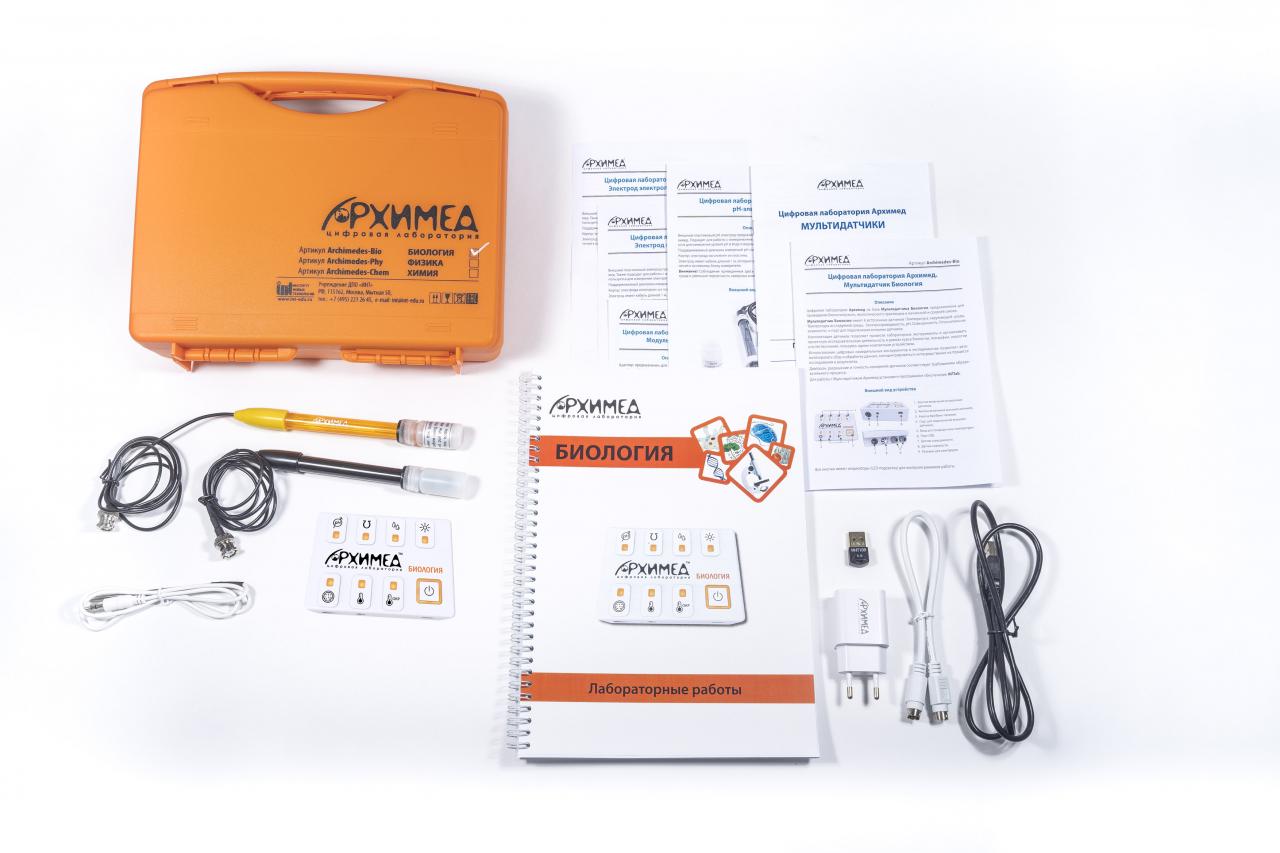 Мультидатчик — это регистрирующее устройство компактной конструкции, на корпусе которого имеется кнопка вкл/выкл и 7 индикаторов активации и работы датчиков (в зависимости от модели один индикатор может отображать работу двух датчиков). Технические характеристики мультидатчика Биология6 встроенных датчиков (Температура окружающей среды, Температура исследуемой среды, Освещенность, Относительная влажность, Электропроводимость, pH).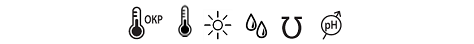 Возможность подключения дополнительных внешних датчиков.Скорость регистрации данных — до 20 000 замеров в секунду.Пластиковый кейс для хранения и переноски.Подключение к компьютеру — USB или Bluetooth.Программное обеспечение INTlab для сбора и обработки данных экспериментаПрограммное обеспечение позволяет получать данные от мультидатчиков в режиме реального времени. Результаты измерений представляются в виде графиков, таблиц или показаний шкалы прибора. Программное обеспечение дает возможность проводить математическую и статистическую обработку данных и управлять файлами экспериментов.«Архимед - физиология»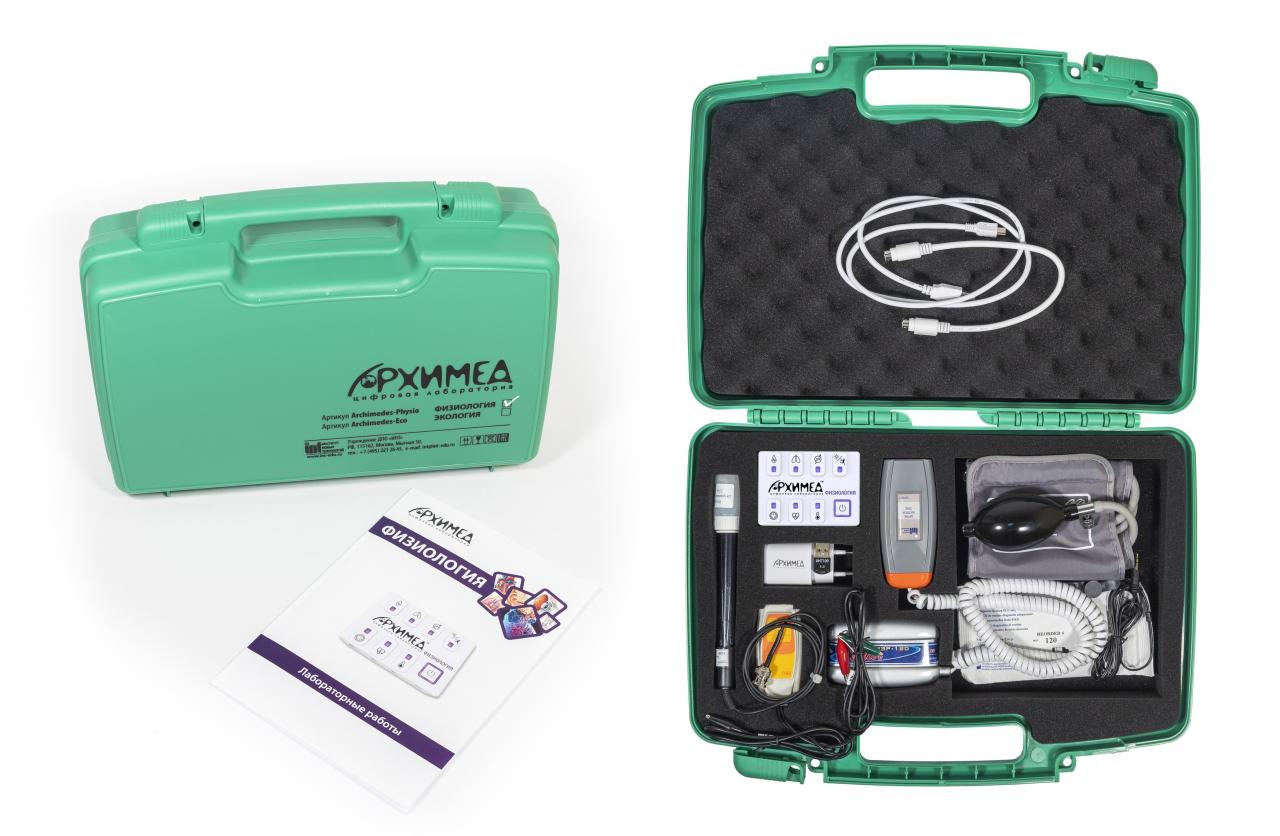 Мультидатчик — это регистрирующее устройство компактной конструкции, на корпусе которого имеется кнопка вкл/выкл и 7 индикаторов активации и работы датчиков (в зависимости от модели один индикатор может отображать работу двух датчиков). Технические характеристики мультидатчика Физиология7 встроенных датчиков (Артериальное давление, Пульс, Температура тела, pH, Освещенность, Акселерометр, Частота дыхания).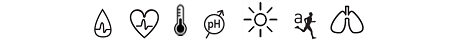 Возможность подключения дополнительных внешних датчиков.Скорость регистрации данных – до 20 000 замеров в секунду.Пластиковый кейс для хранения и переноски.Подключение к компьютеру – USB или Bluetooth.Программное обеспечение INTlab для сбора и обработки данных экспериментаПрограммное обеспечение позволяет получать данные от мультидатчиков в режиме реального времени. Результаты измерений представляются в виде графиков, таблиц или показаний шкалы прибора. Программное обеспечение дает возможность проводить математическую и статистическую обработку данных и управлять файлами экспериментов.«Архимед – экология»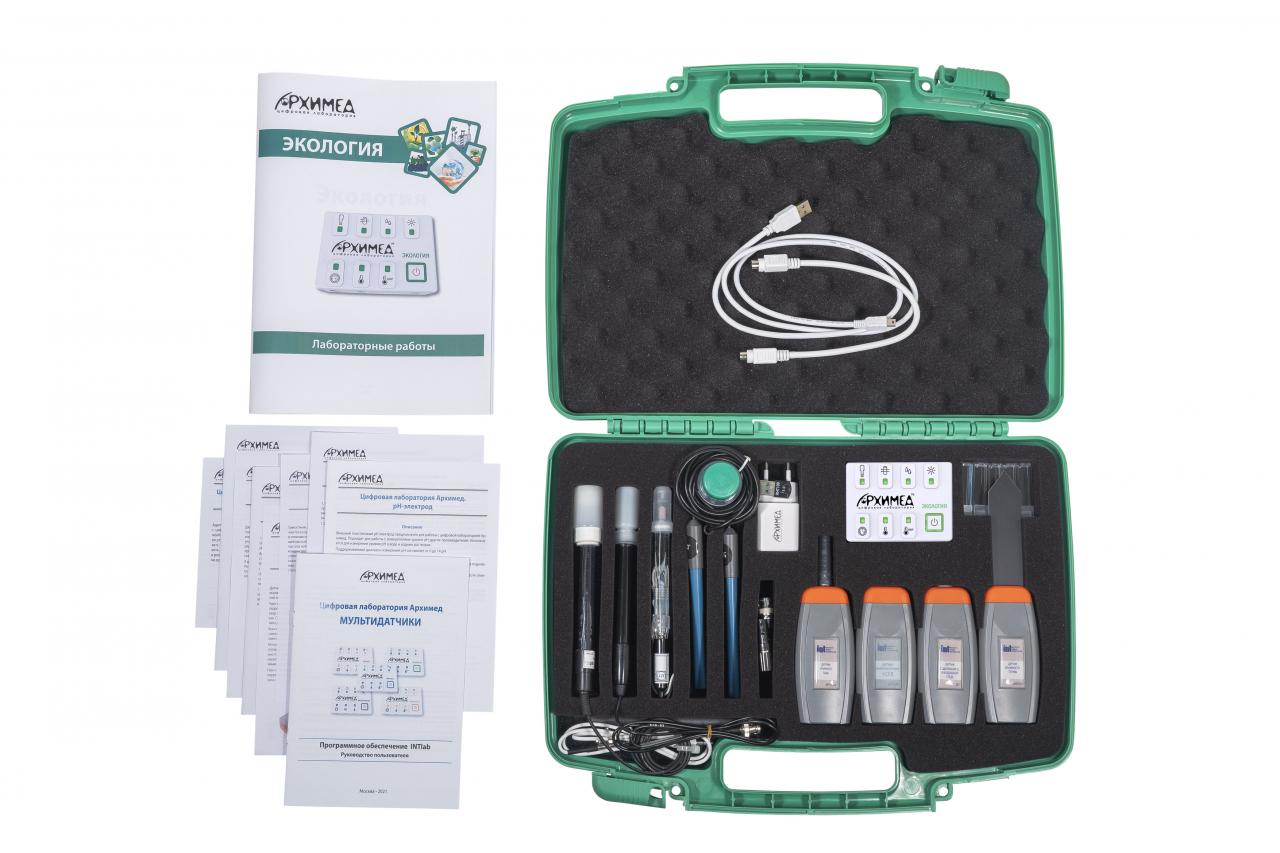 Мультидатчик — это регистрирующее устройство компактной конструкции, на корпусе которого имеется кнопка вкл/выкл и 7 индикаторов активации и работы датчиков (в зависимости от модели один индикатор может отображать работу двух датчиков).Технические характеристики мультидатчика Экология10  встроенных датчиков (Нитрат-ионов, Хлорид-ионов, pH, Относительная влажность, Освещенность, Температура окружающей среды, Температура исследуемой среды, Электропроводимость, Колориметр, Турбидиметр).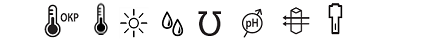 Возможность подключения дополнительных внешних датчиков.Скорость регистрации данных — до 20 000 замеров в секунду.Пластиковый кейс для хранения и переноски.Подключение к компьютеру — USB или Bluetooth.Программное обеспечение INTlab для сбора и обработки данных экспериментаПрограммное обеспечение позволяет получать данные от мультидатчиков в режиме реального времени. Результаты измерений представляются в виде графиков, таблиц или показаний шкалы прибора. Программное обеспечение дает возможность проводить математическую и статистическую обработку данных и управлять файлами экспериментов.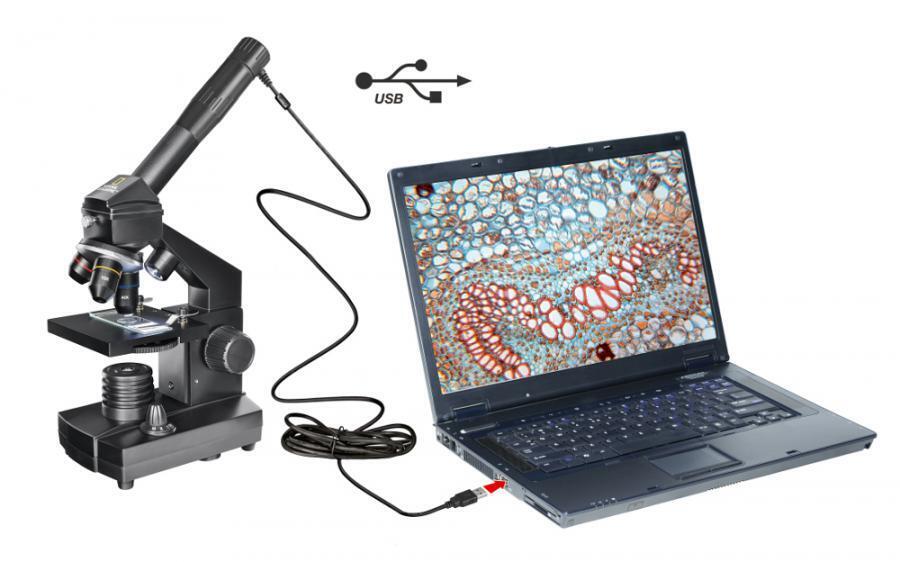 Цифровой микроскопы — это современные микроскопы, не имеющие окуляра. Это огромный контраст с оптическим микроскопом. Цифровые микроскопы имеют электронную камеру, которая действует как детектор, а также устройство вывода изображения. Отображение изображений происходит через экран компьютера или монитор, что определяет возможности цифрового микроскопа.Источником света этого микроскопа является внутренний светодиодный источник по сравнению с оптическим микроскопом, где источник света расположен вне микроскопа с использованием окуляра. Таким образом, с этим цифровым микроскопом исключен оптический доступ человека, поскольку весь инструмент оснащен системой контроля изображения.Планируемые результаты освоения обучающимися курса внеурочной деятельности Личностные:• осознавать себя ценной частью большого разнообразного мира (природы и общества);• испытывать чувство гордости за красоту родной природы, свою малую Родину, страну;• формулировать самому простые правила поведения в природе;• осознавать себя гражданином России;• объяснять, что связывает тебя с историей, культурой, судьбой твоего народа и всей России;• искать свою позицию в многообразии общественных и мировоззренческих позиций,эстетических и культурных предпочтений;• уважать иное мнение;• вырабатывать в противоречивых конфликтных ситуациях правила поведения.Метапредметные:В области коммуникативных УУД: организовывать взаимодействие в группе (распределять роли, договариваться друг сдругом и т.д.); предвидеть (прогнозировать) последствия коллективных решений; оформлять свои мысли в устной и письменной речи с учѐтом своих учебных ижизненных речевых ситуаций, в том числе с применением средств ИКТ; при необходимости отстаивать свою точку зрения, аргументируя ее. Учитьсяподтверждать аргументы фактами;слушать других, пытаться принимать другую точку зрения, быть готовым изменить своюточку зрения.В области регулятивных УУД:определять цель учебной деятельности с помощью учителя и самостоятельно, искатьсредства еѐ осуществления;учиться обнаруживать и формулировать учебную проблему, выбирать тему проекта;составлять план выполнения задач, решения проблем творческого и поисковогохарактера, выполнения проекта совместно с учителем;работая по плану, сверять свои действия с целью и, при необходимости, исправлять ошибки;работая по составленному плану, использовать, наряду с основными, и дополнительные средства (справочная литература, сложные приборы, средства ИКТ);предполагать, какая информация нужна;отбирать необходимые словари, энциклопедии, справочники, электронные диски;сопоставлять и отбирать информацию, полученную из различных источников (словари,энциклопедии, справочники, электронные диски, сеть Интернет);выбирать основания для сравнения, классификации объектов;устанавливать аналогии и причинно-следственные связи;выстраивать логическую цепь рассуждений;представлять информацию в виде таблиц, схем, опорного конспекта, в том числе сприменением средств ИКТ.организовывать взаимодействие в группе (распределять роли, договариваться друг сдругом и т.д.);предвидеть (прогнозировать) последствия коллективных решений;оформлять свои мысли в устной и письменной речи с учѐтом своих учебных ижизненных речевых ситуаций, в том числе с применением средств ИКТ;при необходимости отстаивать свою точку зрения, аргументируя ее. Учитьсяподтверждать аргументы фактами;слушать других, пытаться принимать другую точку зрения, быть готовым изменить свою точку зрения;в ходе представления проекта учиться давать оценку его результатов;понимать причины своего неуспеха и находить способы выхода из этой ситуации.Предметные:предполагать, какая информация нужна;отбирать необходимые словари, энциклопедии, справочники, электронные диски;сопоставлять и отбирать информацию, полученную из различных источников (словари,энциклопедии, справочники, электронные диски, сеть Интернет);выбирать основания для сравнения, классификации объектов;устанавливать аналогии и причинно-следственные связи;выстраивать логическую цепь рассуждений;представлять информацию в виде таблиц, схем, опорного конспекта, в том числе сприменением средств ИКТ.Содержание тем курса внеурочной деятельностиРаздел 1. Вода и воздух.Раздел 2. Занимательная химия.Раздел 3. Нескучная биология.Раздел 4. Живые организмы и условия их жизни. Микроорганизмы.Раздел 5. Увлекательная география.Количество часов по рабочему плануВсего- 34 часов; 1 час в неделю.Темы проектных и творческих работВода и воздух.Занимательная химия. Нескучная биология. Живые организмы и условия их жизни. Микроорганизмы.Увлекательная география.№Тема занятияФорма проведенияДатаРаздел 1. Опыты и эксперименты с водой и воздухом.Раздел 1. Опыты и эксперименты с водой и воздухом.Раздел 1. Опыты и эксперименты с водой и воздухом.Раздел 1. Опыты и эксперименты с водой и воздухом.1Воздух и его свойства. Вес.2В воде есть воздух?3Физические свойства воздуха и атмосферное давление.4Погода и ее предсказание. 5Вода и ее свойства. Агрегатные состояния воды.6Вода и ее свойства. Агрегатные состояния воды.7Тепловое расширение воды. Вода растворитель.Раздел 2. Занимательная химия.Раздел 2. Занимательная химия.Раздел 2. Занимательная химия.Раздел 2. Занимательная химия.8Что изучает химия? Состояние и молекулярное строение вещества.Опыт «Движение молекул жидкости»9Раствор. (опыт- «исчезающий сахар»)10Эмульсия. (опыт- «смесь масла и воды»)11Кислоты и щелочи 12Кислоты и щелочи (опыт- «Домашний лимонад»)13Индикаторы (опыт- «натуральный индикатор кислоты» и «умный йод»)Раздел 3. Нескучная биология.Раздел 3. Нескучная биология.Раздел 3. Нескучная биология.Раздел 3. Нескучная биология.14Что такое биология? (опыт- «Пациент, скорее жив?»)15Фотосинтез и растения и свет (опыт- «Листописание»)16Фотосинтез и растения и свет (опыт- «Тормоз для растения»)17Холоднокровные и теплокровные (опыт- «почему не мерзнут киты?»)18Холоднокровные и теплокровные (опыт-  «Шмель и муха»)Раздел 4. Живые организмы и условия их жизни. Микроорганизмы.Раздел 4. Живые организмы и условия их жизни. Микроорганизмы.Раздел 4. Живые организмы и условия их жизни. Микроорганизмы.Раздел 4. Живые организмы и условия их жизни. Микроорганизмы.19Посев семян цветов и овощных культур. 20Выращивание рассады цветов и овощных культур.21Выращивание рассады цветов и овощных культур.22Организмы и условия их жизни.23Увеличительные приборы 24Изучение микроорганизмов25Изучение микроорганизмов26Изучение микроорганизмовРаздел 5. Увлекательная география.Раздел 5. Увлекательная география.Раздел 5. Увлекательная география.Раздел 5. Увлекательная география.27Что изучает география?28Великие географические открытия29Семицветная арка (опыт-  «как появляется радуга?»)30Айсберги – плавающие горы (опыт-  «почему опасен Айсберг?»)31Как появились вулканы? (опыт-  «извержение вулкана»)32Материки и страны Итоговые занятия (2ч)Итоговые занятия (2ч)Итоговые занятия (2ч)Итоговые занятия (2ч)33Показательные выступления обучающихся «волшебные чудеса науки и природы»34Показательные выступления обучающихся «волшебные чудеса науки и природы»